TRASMISSIONE AL PREFETTO DI COPIA DEL VERBALE VIOLAZIONE NORMA DIVIETO FUMO
Al Sig. Prefetto
della Provincia di ………………………..
sua sede
Oggetto: Comunicazione obbligatoria ai sensi della Legge 584/1975 (divieto di fumo) e dell’art. 51 della Legge 3/2003 (tutela dei non fumatori) Trasmissione copia del verbale per violazione della norma.Ai sensi della legge 11/11/1975, n. 584, si comunica che, in data …………………, è stato redatto verbale di accertamento di infrazione alla citata legge, che si trasmette in copia, da parte del Sig. ………………………… Funzionario Incaricato dallo scrivente ai sensi del D.P.C.M. 14/12/1995.
Distinti saluti.Il Dirigente Scolastico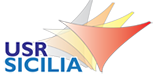 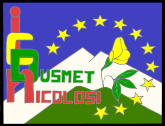 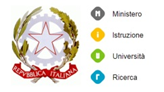 ISTITUTO COMPRENSIVO STATALE DI SCUOLA INFANZIA PRIMARIA E SECONDARIA DI PRIMO GRADOSCUOLA AD INDIRIZZO MUSICALE “CARD. DUSMET”COD. FISC. 80011980879 – COD. MECC. CTIC83900GVia Monti Rossi, 14 – 95030 – NICOLOSI – Tel. 095911420 – 095911340 – Fax 0957914456e-mail ctic83900g@istruzione.itISTITUTO COMPRENSIVO STATALE DI SCUOLA INFANZIA PRIMARIA E SECONDARIA DI PRIMO GRADOSCUOLA AD INDIRIZZO MUSICALE “CARD. DUSMET”COD. FISC. 80011980879 – COD. MECC. CTIC83900GVia Monti Rossi, 14 – 95030 – NICOLOSI – Tel. 095911420 – 095911340 – Fax 0957914456e-mail ctic83900g@istruzione.itISTITUTO COMPRENSIVO STATALE DI SCUOLA INFANZIA PRIMARIA E SECONDARIA DI PRIMO GRADOSCUOLA AD INDIRIZZO MUSICALE “CARD. DUSMET”COD. FISC. 80011980879 – COD. MECC. CTIC83900GVia Monti Rossi, 14 – 95030 – NICOLOSI – Tel. 095911420 – 095911340 – Fax 0957914456e-mail ctic83900g@istruzione.it